INFORMACJA DLA HODOWCÓW DROBIU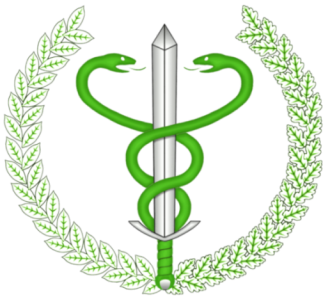 W związku z wystąpieniem wysoce zjadliwej grypy ptaków w Polsce hodowcy drobiu powinni zachowywać szczególną ostrożność i stosować odpowiednie środki bioasekuracji minimalizujące ryzyko przeniesienia wirusa grypy ptaków do gospodarstwa, w szczególności:1. Przetrzymywać drób w zamknięciu, aby uniemożliwić kontakt z dzikim ptactwem;2. Przechowywać paszę w pomieszczeniach zamkniętych lub pod szczelnym przykryciem, uniemożliwiającym kontakt z dzikim ptactwem;3. Karmić i poić drób w pomieszczeniach zamkniętych, do których nie mają dostępu ptaki dzikie;4. Stosować w gospodarstwie odzież i obuwie ochronne oraz po każdym kontakcie z drobiem lub dzikimi ptakami umyć ręce wodą z mydłem;5. Stosować maty dezynfekcyjne w wejściach i wyjściach z budynków, 
w których utrzymywany jest drób.Hodowco !!!Pamiętaj o zgłaszaniu niezwłocznie do odpowiednich osób 
i instytucji (lekarz weterynarii prywatnej praktyki, powiatowy lekarz weterynarii, wójt/burmistrz/prezydent miasta) podejrzenia wystąpienia choroby zakaźnej drobiu 
Objawy kliniczne wysoce zjadliwej grypy ptaków (HPAI) u drobiuZwiększona śmiertelność; znaczący spadek pobierania paszy i wody; objawy nerwowe: drgawki, skręt szyi, paraliż nóg i skrzydeł, niezborność ruchów; duszności, sinica, wybroczyny, biegunki, nagły spadek nieśnościaktualizacja WIW Bydgoszcz styczeń 2020 r. 